様式第１号（第３条関係）坂戸市在宅重度心身障害者手当受給資格認定申請書年　　月　　日坂戸市長　あて　　　　　　　　　　住　所氏　名	　　　　　　　　　㊞ 電　話	（	）坂戸市在宅重度心身障害者手当支給条例第３条第２項の規定により、下記のとおり申請します。記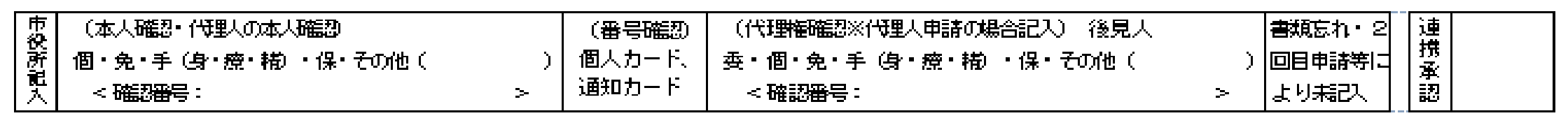 同　　意　　書私は、在宅重度心身障害者手当の支給を決定するため、今年度以降、私自身の住民基本台帳及び課税台帳の情報を、坂戸市長が使用することについて同意します。氏名　　　　　　　　　 　　　㊞　　重　度　心　身　障　害住 　所重　度　心　身　障　害ふりがな生　 年　 月　 日生　 年　 月　 日重　度　心　身　障　害氏　 名年　   月   　日 年　   月   　日 重　度　心　身　障　害個人番号重　度　心　身　障　害障 害 の状    況区　　　分手　　帳　　番　　号手　　帳　　番　　号程　度重　度　心　身　障　害障 害 の状    況身 体 障 害 者	第	号	第	号１級・２級 重　度　心　身　障　害障 害 の状    況知 的 障 害 者埼玉県	第	号埼玉県	第	号Ⓐ ・ Ａ 重　度　心　身　障　害障 害 の状    況精 神 障 害 者	第	号	第	号１級重　度　心　身　障　害障 害 の状    況そ	の	他別紙証明書のとおり別紙証明書のとおり別紙証明書のとおり重　度　心　身　障　害前年（申請日が１月１日から７月１日までの場合は、前々年）の所得に対する住民税の課税の有無前年（申請日が１月１日から７月１日までの場合は、前々年）の所得に対する住民税の課税の有無前年（申請日が１月１日から７月１日までの場合は、前々年）の所得に対する住民税の課税の有無有（課税）・無（非課税）有（課税）・無（非課税）保護者住　 所保護者ふりがな重度心身障害者との続柄重度心身障害者との続柄保護者氏　 名備 考手帳交付日　　　年　 月 　日 （新・再）転 入 日　 　　 年　 月 　日手帳交付日　　　年　 月 　日 （新・再）転 入 日　 　　 年　 月 　日手帳交付日　　　年　 月 　日 （新・再）転 入 日　 　　 年　 月 　日手帳交付日　　　年　 月 　日 （新・再）転 入 日　 　　 年　 月 　日手帳交付日　　　年　 月 　日 （新・再）転 入 日　 　　 年　 月 　日